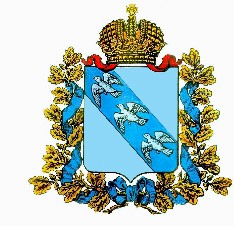 СОБРАНИЕ ДЕПУТАТОВ CУББОТИНСКОГО СЕЛЬСОВЕТА СОЛНЦЕВСКОГО РАЙОНА КУРСКОЙ ОБЛАСТИ                                                                            Р Е Ш Е Н И Еот 01 июля  2022года        №  15/7с.СубботиноО внесении изменений в решениеСобрания депутатов Субботинского сельсоветаСолнцевского района Курской областиот    18.01.2019 г.    №02/01«О принятии Положения о порядке оплатымуниципальных служащих муниципальных службымуниципального образования   «Субботинский сельсовет»Солнцевского района Курской области         Руководствуясь статьей 86 Бюджетного Кодекса Российской Федерации, статьей 53 Федерального закона от 06.10.2003 года № 131-ФЗ «Об общих принципах организации местного самоуправления в Российской Федерации», статьями 11,12,13,13.1Закона Курской области от 11.12.1998 года № 35-ЗКО «О статусе глав муниципальных образований и других выборных должностных лиц местного самоуправления в Курской области», п.6 ст.22 Устава муниципального образования «Субботинский сельсовет»,Законом Курской области от 13 декабря 2016 года № 103-ЗКО «Об областном бюджете на 2018 год и на плановый период 2019 и 2020 годов» (с изменениями от 11 мая 2017 года) Собрание депутатов Субботинского сельсовета Солнцевского района Курской области РЕШИЛО:         1.Внести изменения в  пункт 1 решения Собрания депутатов №02/01 от 18.01.2019  г. «О Положении о порядке оплаты труда муниципальных служащих муниципальной службы муниципального образования «Субботинский сельсовет» Солнцевского района Курской области  и изложить в следующей редакции:         «1. установить размеры месячных окладов муниципальных служащих в соответствии с замещаемыми ими должностями муниципальной службы и ежемесячного денежного поощрения согласно приложению № 1.»2.Настоящее Решение вступает в силу со дня его подписания и распространяется на правоотношения возникшие с 1  мая   2022 года .Председатель Собрания Субботинского сельсоветаСолнцевского района                                                                                         М.Д.ШумаковаГлава Субботинского сельсовета Солнцевского района                                                                                         Е.С.АболмасоваПриложение № 1 к решениюСобрания депутатовСолнцевского района  Курской областиот  01.07.2022  г.  № 15/7РАЗМЕРЫ
ДОЛЖНОСТНОГО ОКЛАДА И ДЕНЕЖНОГО ПООЩРЕНИЯ МУНИЦИПАЛЬНЫХ СЛУЖАЩИХНаименование муниципальной должностиДолжностной оклад(рублей в месяц)Денежной оклад (рублей)Заместитель главы администрации9131.001,3Главный специалист-эксперт59691,3Ведущий специалист-эксперт55251,3Специалист 1-го разряда44331,3